OCENJEVANJE KEMIJA 9. RAZREDTema ocenjevanja: Pomen ogljikovih hidratov v življenju in prehrani.S pridobljenem znanjem  o vrstah, značilnostih in zgradbi ogljikovih hidratov, ki so ga učenci pridobili v  šoli in s pomočjo IKT tehnologije  zapišite seminarsko nalogo.Oporne točke:Kratek opis vseh treh skupin sladkorjev (uvrstitev, formule, pridobivanje, nahajališče)Pomen v prehrani in vsakdanjem življenju (koristnost)Slabosti uporabe in posledicePomanjkanje sladkorjevPri štirih živilih, ki jih imate doma iz deklaracije izpišite vsebnost sladkorjevSeminarsko opremite s slikovnim gradivomNa spletni strani šole poišči dva poizkusa s sladkorji, ki jih lahko opraviš doma  (izbiraš lahko tudi med spodaj navedenimi)Naredite dva poizkusa, rezultate razložite in jih dokumentirajte (fotografija).Poizkus; naredi karamelno mleko Poizkus: http://cevko.si/brihtna-buca/mavrica-v-vodiPoizkus; kristalizacija sladkorja (iz knjige Zabavni poizkusi za otroke)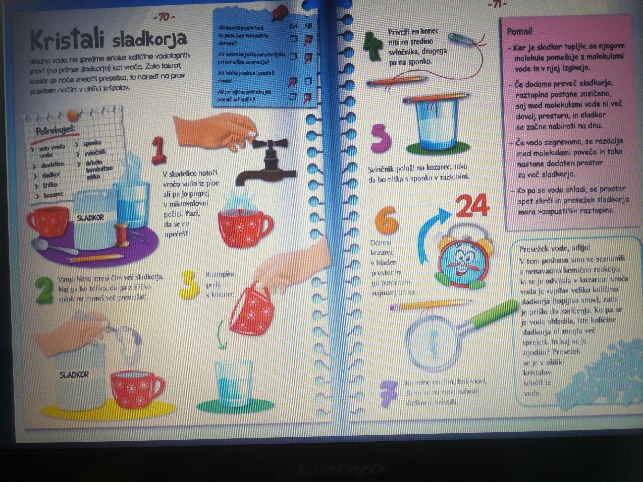 Poizkus: Koliko sladkorja vsebuje Coca Cola in Coca Cola Zero?  https://www.youtube.com/watch?v=Z-SWJbR39BESeminarske naloge oblikujte na računalniku in mi v Wordu posredujte najpozneje do 18.5.2020. (lahko tudi prej).